Уважаемая  Татьяна Петровна!Разрешите поздравить Вас с весенним праздником – 8 Марта!   Издавна повелось, что женщина -  берегиня  семьи и очага.  Пусть  же погода в Вашем доме будет всегда теплой.                                                                                                                 Получайте  в этот нежный  день самые трогательные поздравления, самые приятные комплименты, самые желанные подарки и самые красивые цветы!     Желаем Вам 8 женских, весьма необходимых, вещей: мира в семье, покоя в душе, здоровья в теле, радости в глазах, любви в сердце, легкости в ногах, приятных слов в ушах и красивых цветов в руках! И пускай эта восьмерка будет постоянной жизненной спутницей! 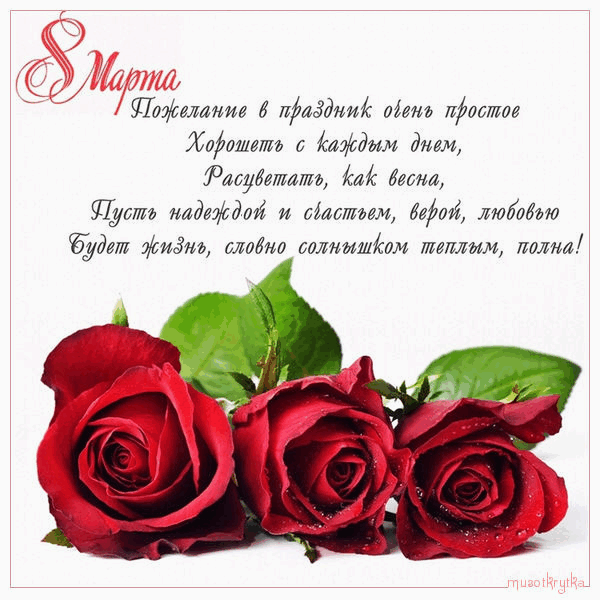 С добрыми пожеланиями, Глава Китаевского сельсовета                    О.Н.ЕвглевскаяУважаемая  Анна Антоновна!Разрешите поздравить Вас с весенним праздником – 8 Марта!   Издавна повелось, что женщина -  берегиня  семьи и очага.  Пусть  же погода в Вашем доме будет всегда теплой.                                                                                                                 Получайте  в этот нежный  день самые трогательные поздравления, самые приятные комплименты, самые желанные подарки и самые красивые цветы!     Желаем Вам 8 женских, весьма необходимых, вещей: мира в семье, покоя в душе, здоровья в теле, радости в глазах, любви в сердце, легкости в ногах, приятных слов в ушах и красивых цветов в руках! И пускай эта восьмерка будет постоянной жизненной спутницей! С добрыми пожеланиями, Глава Китаевского сельсовета                    О.Н.ЕвглевскаяУважаемая  Нина Степановна!Разрешите поздравить Вас с весенним праздником – 8 Марта!   Издавна повелось, что женщина -  берегиня  семьи и очага.  Пусть  же погода в Вашем доме будет всегда теплой.                                                                                                                 Получайте  в этот нежный  день самые трогательные поздравления, самые приятные комплименты, самые желанные подарки и самые красивые цветы!     Желаем Вам 8 женских, весьма необходимых, вещей: мира в семье, покоя в душе, здоровья в теле, радости в глазах, любви в сердце, легкости в ногах, приятных слов в ушах и красивых цветов в руках! И пускай эта восьмерка будет постоянной жизненной спутницей! С добрыми пожеланиями, Глава Китаевского сельсовета                    О.Н.ЕвглевскаяУважаемая  Валентина Михайловна!Разрешите поздравить Вас  и Ваш коллектив с весенним праздником – 8 Марта!   Издавна повелось, что женщина -  берегиня  семьи и очага.  Пусть  же погода в Вашем доме будет всегда теплой.                                                                                                                 Получайте  в этот нежный  день самые трогательные поздравления, самые приятные комплименты, самые желанные подарки и самые красивые цветы!     Желаем Вам 8 женских, весьма необходимых, вещей: мира в семье, покоя в душе, здоровья в теле, радости в глазах, любви в сердце, легкости в ногах, приятных слов в ушах и красивых цветов в руках! И пускай эта восьмерка будет постоянной жизненной спутницей! С добрыми пожеланиями, Глава Китаевского сельсовета                    О.Н.ЕвглевскаяУважаемая  Елена Николаевна!Разрешите поздравить Вас  и Ваш коллектив с весенним праздником – 8 Марта!   Издавна повелось, что женщина -  берегиня  семьи и очага.  Пусть  же погода в Вашем доме будет всегда теплой.                                                                                                                 Получайте  в этот нежный  день самые трогательные поздравления, самые приятные комплименты, самые желанные подарки и самые красивые цветы!     Желаем Вам 8 женских, весьма необходимых, вещей: мира в семье, покоя в душе, здоровья в теле, радости в глазах, любви в сердце, легкости в ногах, приятных слов в ушах и красивых цветов в руках! И пускай эта восьмерка будет постоянной жизненной спутницей! С добрыми пожеланиями, Глава Китаевского сельсовета                    О.Н.ЕвглевскаяУважаемая  Галина Михайловна!Разрешите поздравить Вас с весенним праздником – 8 Марта!   Издавна повелось, что женщина -  берегиня  семьи и очага.  Пусть  же погода в Вашем доме будет всегда теплой.                                                                                                                 Получайте  в этот нежный  день самые трогательные поздравления, самые приятные комплименты, самые желанные подарки и самые красивые цветы!     Желаем Вам 8 женских, весьма необходимых, вещей: мира в семье, покоя в душе, здоровья в теле, радости в глазах, любви в сердце, легкости в ногах, приятных слов в ушах и красивых цветов в руках! И пускай эта восьмерка будет постоянной жизненной спутницей! С добрыми пожеланиями, Глава Китаевского сельсовета                    О.Н.ЕвглевскаяУважаемая  Лидия Алексеевна!Разрешите поздравить Вас  и Ваш коллектив с весенним праздником – 8 Марта!   Издавна повелось, что женщина -  берегиня  семьи и очага.  Пусть  же погода в Вашем доме будет всегда теплой.                                                                                                                 Получайте  в этот нежный  день самые трогательные поздравления, самые приятные комплименты, самые желанные подарки и самые красивые цветы!     Желаем Вам 8 женских, весьма необходимых, вещей: мира в семье, покоя в душе, здоровья в теле, радости в глазах, любви в сердце, легкости в ногах, приятных слов в ушах и красивых цветов в руках! И пускай эта восьмерка будет постоянной жизненной спутницей! С добрыми пожеланиями, Глава Китаевского сельсовета                    О.Н.ЕвглевскаяУважаемая  Любовь Николаевна!Разрешите поздравить Вас с весенним праздником – 8 Марта!   Издавна повелось, что женщина -  берегиня  семьи и очага.  Пусть  же погода в Вашем доме будет всегда теплой.                                                                                                                 Получайте  в этот нежный  день самые трогательные поздравления, самые приятные комплименты, самые желанные подарки и самые красивые цветы!     Желаем Вам 8 женских, весьма необходимых, вещей: мира в семье, покоя в душе, здоровья в теле, радости в глазах, любви в сердце, легкости в ногах, приятных слов в ушах и красивых цветов в руках! И пускай эта восьмерка будет постоянной жизненной спутницей! С добрыми пожеланиями, Глава Китаевского сельсовета                    О.Н.ЕвглевскаяУважаемая  Елена Николаевна!Разрешите поздравить Вас с весенним праздником – 8 Марта!   Издавна повелось, что женщина -  берегиня  семьи и очага.  Пусть  же погода в Вашем доме будет всегда теплой.                                                                                                                 Получайте  в этот нежный  день самые трогательные поздравления, самые приятные комплименты, самые желанные подарки и самые красивые цветы!     Желаем Вам 8 женских, весьма необходимых, вещей: мира в семье, покоя в душе, здоровья в теле, радости в глазах, любви в сердце, легкости в ногах, приятных слов в ушах и красивых цветов в руках! И пускай эта восьмерка будет постоянной жизненной спутницей! С добрыми пожеланиями, Глава Китаевского сельсовета                    О.Н.ЕвглевскаяУважаемая  Лилия Васильевна!Разрешите поздравить Вас с весенним праздником – 8 Марта!   Издавна повелось, что женщина -  берегиня  семьи и очага.  Пусть  же погода в Вашем доме будет всегда теплой.                                                                                                                 Получайте  в этот нежный  день самые трогательные поздравления, самые приятные комплименты, самые желанные подарки и самые красивые цветы!     Желаем Вам 8 женских, весьма необходимых, вещей: мира в семье, покоя в душе, здоровья в теле, радости в глазах, любви в сердце, легкости в ногах, приятных слов в ушах и красивых цветов в руках! И пускай эта восьмерка будет постоянной жизненной спутницей! С добрыми пожеланиями, Глава Китаевского сельсовета                    О.Н.ЕвглевскаяУважаемая  Иванна Андреевна!Разрешите поздравить Вас и Ваш коллектив  с весенним праздником – 8 Марта!   Издавна повелось, что женщина -  берегиня  семьи и очага.  Пусть  же погода в Вашем доме будет всегда теплой.                                                                                                                 Получайте  в этот нежный  день самые трогательные поздравления, самые приятные комплименты, самые желанные подарки и самые красивые цветы!     Желаем Вам 8 женских, весьма необходимых, вещей: мира в семье, покоя в душе, здоровья в теле, радости в глазах, любви в сердце, легкости в ногах, приятных слов в ушах и красивых цветов в руках! И пускай эта восьмерка будет постоянной жизненной спутницей! С добрыми пожеланиями, Глава Китаевского сельсовета                    О.Н.ЕвглевскаяУважаемая  Тамара Викторовна!Разрешите поздравить Вас с весенним праздником – 8 Марта!   Издавна повелось, что женщина -  берегиня  семьи и очага.  Пусть  же погода в Вашем доме будет всегда теплой.                                                                                                                 Получайте  в этот нежный  день самые трогательные поздравления, самые приятные комплименты, самые желанные подарки и самые красивые цветы!     Желаем Вам 8 женских, весьма необходимых, вещей: мира в семье, покоя в душе, здоровья в теле, радости в глазах, любви в сердце, легкости в ногах, приятных слов в ушах и красивых цветов в руках! И пускай эта восьмерка будет постоянной жизненной спутницей! С добрыми пожеланиями, Глава Китаевского сельсовета                    О.Н.ЕвглевскаяУважаемая  Екатерина Дмитриевна!Разрешите поздравить Вас с весенним праздником – 8 Марта!   Издавна повелось, что женщина -  берегиня  семьи и очага.  Пусть  же погода в Вашем доме будет всегда теплой.                                                                                                                 Получайте  в этот нежный  день самые трогательные поздравления, самые приятные комплименты, самые желанные подарки и самые красивые цветы!     Желаем Вам 8 женских, весьма необходимых, вещей: мира в семье, покоя в душе, здоровья в теле, радости в глазах, любви в сердце, легкости в ногах, приятных слов в ушах и красивых цветов в руках! И пускай эта восьмерка будет постоянной жизненной спутницей! С добрыми пожеланиями, Глава Китаевского сельсовета                    О.Н.ЕвглевскаяУважаемая  Ольга Дмитриевна!Разрешите поздравить Вас  и Ваш коллектив с весенним праздником – 8 Марта!   Издавна повелось, что женщина -  берегиня  семьи и очага.  Пусть  же погода в Вашем доме будет всегда теплой.                                                                                                                 Получайте  в этот нежный  день самые трогательные поздравления, самые приятные комплименты, самые желанные подарки и самые красивые цветы!     Желаем Вам 8 женских, весьма необходимых, вещей: мира в семье, покоя в душе, здоровья в теле, радости в глазах, любви в сердце, легкости в ногах, приятных слов в ушах и красивых цветов в руках! И пускай эта восьмерка будет постоянной жизненной спутницей! С добрыми пожеланиями, Глава Китаевского сельсовета                    О.Н.ЕвглевскаяУважаемая  Елена Владимировна!Разрешите поздравить Вас с весенним праздником – 8 Марта!   Издавна повелось, что женщина -  берегиня  семьи и очага.  Пусть  же погода в Вашем доме будет всегда теплой.                                                                                                                 Получайте  в этот нежный  день самые трогательные поздравления, самые приятные комплименты, самые желанные подарки и самые красивые цветы!     Желаем Вам 8 женских, весьма необходимых, вещей: мира в семье, покоя в душе, здоровья в теле, радости в глазах, любви в сердце, легкости в ногах, приятных слов в ушах и красивых цветов в руках! И пускай эта восьмерка будет постоянной жизненной спутницей! С добрыми пожеланиями, Глава Китаевского сельсовета                    О.Н.ЕвглевскаяУважаемая  Елена Александровна!Разрешите поздравить Вас с весенним праздником – 8 Марта!   Издавна повелось, что женщина -  берегиня  семьи и очага.  Пусть  же погода в Вашем доме будет всегда теплой.                                                                                                                 Получайте  в этот нежный  день самые трогательные поздравления, самые приятные комплименты, самые желанные подарки и самые красивые цветы!     Желаем Вам 8 женских, весьма необходимых, вещей: мира в семье, покоя в душе, здоровья в теле, радости в глазах, любви в сердце, легкости в ногах, приятных слов в ушах и красивых цветов в руках! И пускай эта восьмерка будет постоянной жизненной спутницей! С добрыми пожеланиями, Глава Китаевского сельсовета                    О.Н.ЕвглевскаяУважаемая  Марина Михайловна!Разрешите поздравить Вас с весенним праздником – 8 Марта!   Издавна повелось, что женщина -  берегиня  семьи и очага.  Пусть  же погода в Вашем доме будет всегда теплой.                                                                                                                 Получайте  в этот нежный  день самые трогательные поздравления, самые приятные комплименты, самые желанные подарки и самые красивые цветы!     Желаем Вам 8 женских, весьма необходимых, вещей: мира в семье, покоя в душе, здоровья в теле, радости в глазах, любви в сердце, легкости в ногах, приятных слов в ушах и красивых цветов в руках! И пускай эта восьмерка будет постоянной жизненной спутницей! С добрыми пожеланиями, Глава Китаевского сельсовета                    О.Н.ЕвглевскаяУважаемая  Лариса Григорьевна!Разрешите поздравить Вас с весенним праздником – 8 Марта!   Издавна повелось, что женщина -  берегиня  семьи и очага.  Пусть  же погода в Вашем доме будет всегда теплой.                                                                                                                 Получайте  в этот нежный  день самые трогательные поздравления, самые приятные комплименты, самые желанные подарки и самые красивые цветы!     Желаем Вам 8 женских, весьма необходимых, вещей: мира в семье, покоя в душе, здоровья в теле, радости в глазах, любви в сердце, легкости в ногах, приятных слов в ушах и красивых цветов в руках! И пускай эта восьмерка будет постоянной жизненной спутницей! С добрыми пожеланиями, Глава Китаевского сельсовета                    О.Н.ЕвглевскаяУважаемая  Людмила Ивановна!Разрешите поздравить Вас с весенним праздником – 8 Марта!   Издавна повелось, что женщина -  берегиня  семьи и очага.  Пусть  же погода в Вашем доме будет всегда теплой.                                                                                                                 Получайте  в этот нежный  день самые трогательные поздравления, самые приятные комплименты, самые желанные подарки и самые красивые цветы!     Желаем Вам 8 женских, весьма необходимых, вещей: мира в семье, покоя в душе, здоровья в теле, радости в глазах, любви в сердце, легкости в ногах, приятных слов в ушах и красивых цветов в руках! И пускай эта восьмерка будет постоянной жизненной спутницей! С добрыми пожеланиями, Глава Китаевского сельсовета                    О.Н.ЕвглевскаяУважаемая  Любовь Геннадьевна!Разрешите поздравить Вас с весенним праздником – 8 Марта!   Издавна повелось, что женщина -  берегиня  семьи и очага.  Пусть  же погода в Вашем доме будет всегда теплой.                                                                                                                 Получайте  в этот нежный  день самые трогательные поздравления, самые приятные комплименты, самые желанные подарки и самые красивые цветы!     Желаем Вам 8 женских, весьма необходимых, вещей: мира в семье, покоя в душе, здоровья в теле, радости в глазах, любви в сердце, легкости в ногах, приятных слов в ушах и красивых цветов в руках! И пускай эта восьмерка будет постоянной жизненной спутницей! С добрыми пожеланиями, Глава Китаевского сельсовета                    О.Н.ЕвглевскаяУважаемая  Татьяна Михайловна!Разрешите поздравить Вас с весенним праздником – 8 Марта!   Издавна повелось, что женщина -  берегиня  семьи и очага.  Пусть  же погода в Вашем доме будет всегда теплой.                                                                                                                 Получайте  в этот нежный  день самые трогательные поздравления, самые приятные комплименты, самые желанные подарки и самые красивые цветы!     Желаем Вам 8 женских, весьма необходимых, вещей: мира в семье, покоя в душе, здоровья в теле, радости в глазах, любви в сердце, легкости в ногах, приятных слов в ушах и красивых цветов в руках! И пускай эта восьмерка будет постоянной жизненной спутницей! С добрыми пожеланиями, Глава Китаевского сельсовета                    О.Н.ЕвглевскаяУважаемая  Елена Николаевна!Разрешите поздравить Вас и Ваш коллектив  с весенним праздником – 8 Марта!   Издавна повелось, что женщина -  берегиня  семьи и очага.  Пусть  же погода в Вашем доме будет всегда теплой.                                                                                                                 Получайте  в этот нежный  день самые трогательные поздравления, самые приятные комплименты, самые желанные подарки и самые красивые цветы!     Желаем Вам 8 женских, весьма необходимых, вещей: мира в семье, покоя в душе, здоровья в теле, радости в глазах, любви в сердце, легкости в ногах, приятных слов в ушах и красивых цветов в руках! И пускай эта восьмерка будет постоянной жизненной спутницей! С добрыми пожеланиями, Глава Китаевского сельсовета                    О.Н.ЕвглевскаяУважаемая  Лидия Олеговна!Разрешите поздравить Вас и Ваш коллектив  с весенним праздником – 8 Марта!   Издавна повелось, что женщина -  берегиня  семьи и очага.  Пусть  же погода в Вашем доме будет всегда теплой.                                                                                                                 Получайте  в этот нежный  день самые трогательные поздравления, самые приятные комплименты, самые желанные подарки и самые красивые цветы!     Желаем Вам 8 женских, весьма необходимых, вещей: мира в семье, покоя в душе, здоровья в теле, радости в глазах, любви в сердце, легкости в ногах, приятных слов в ушах и красивых цветов в руках! И пускай эта восьмерка будет постоянной жизненной спутницей! С добрыми пожеланиями, Глава Китаевского сельсовета                    О.Н.ЕвглевскаяУважаемая   Ольга Ивановна!Разрешите поздравить Вас и Ваш коллектив  с весенним праздником – 8 Марта!   Издавна повелось, что женщина -  берегиня  семьи и очага.  Пусть  же погода в Вашем доме будет всегда теплой.                                                                                                                 Получайте  в этот нежный  день самые трогательные поздравления, самые приятные комплименты, самые желанные подарки и самые красивые цветы!     Желаем Вам 8 женских, весьма необходимых, вещей: мира в семье, покоя в душе, здоровья в теле, радости в глазах, любви в сердце, легкости в ногах, приятных слов в ушах и красивых цветов в руках! И пускай эта восьмерка будет постоянной жизненной спутницей! С добрыми пожеланиями, Глава Китаевского сельсовета                    О.Н.ЕвглевскаяУважаемая  Любовь Дмитриевна!Разрешите поздравить Вас и Ваш коллектив  с весенним праздником – 8 Марта!   Издавна повелось, что женщина -  берегиня  семьи и очага.  Пусть  же погода в Вашем доме будет всегда теплой.                                                                                                                 Получайте  в этот нежный  день самые трогательные поздравления, самые приятные комплименты, самые желанные подарки и самые красивые цветы!     Желаем Вам 8 женских, весьма необходимых, вещей: мира в семье, покоя в душе, здоровья в теле, радости в глазах, любви в сердце, легкости в ногах, приятных слов в ушах и красивых цветов в руках! И пускай эта восьмерка будет постоянной жизненной спутницей! С добрыми пожеланиями, Глава Китаевского сельсовета                    О.Н.ЕвглевскаяУважаемая  Валентина Александровна!Разрешите поздравить Вас  и Ваш коллектив с весенним праздником – 8 Марта!   Издавна повелось, что женщина -  берегиня  семьи и очага.  Пусть  же погода в Вашем доме будет всегда теплой.                                                                                                                 Получайте  в этот нежный  день самые трогательные поздравления, самые приятные комплименты, самые желанные подарки и самые красивые цветы!     Желаем Вам 8 женских, весьма необходимых, вещей: мира в семье, покоя в душе, здоровья в теле, радости в глазах, любви в сердце, легкости в ногах, приятных слов в ушах и красивых цветов в руках! И пускай эта восьмерка будет постоянной жизненной спутницей! С добрыми пожеланиями, Глава Китаевского сельсовета                    О.Н.ЕвглевскаяУважаемые  Тамара Владимировна и Елена Ивановна!Разрешите поздравить Вас с весенним праздником – 8 Марта!   Издавна повелось, что женщина -  берегиня  семьи и очага.  Пусть  же погода в Вашем доме будет всегда теплой.                                                                                                                 Получайте  в этот нежный  день самые трогательные поздравления, самые приятные комплименты, самые желанные подарки и самые красивые цветы!     Желаем Вам 8 женских, весьма необходимых, вещей: мира в семье, покоя в душе, здоровья в теле, радости в глазах, любви в сердце, легкости в ногах, приятных слов в ушах и красивых цветов в руках! И пускай эта восьмерка будет постоянной жизненной спутницей! С добрыми пожеланиями, Глава Китаевского сельсовета                    О.Н.ЕвглевскаяУважаемая  Галина Алексеевна!Разрешите поздравить Вас с весенним праздником – 8 Марта!   Издавна повелось, что женщина -  берегиня  семьи и очага.  Пусть  же погода в Вашем доме будет всегда теплой.                                                                                                                 Получайте  в этот нежный  день самые трогательные поздравления, самые приятные комплименты, самые желанные подарки и самые красивые цветы!     Желаем Вам 8 женских, весьма необходимых, вещей: мира в семье, покоя в душе, здоровья в теле, радости в глазах, любви в сердце, легкости в ногах, приятных слов в ушах и красивых цветов в руках! И пускай эта восьмерка будет постоянной жизненной спутницей! С добрыми пожеланиями, Глава Китаевского сельсовета                    О.Н.ЕвглевскаяУважаемая  Екатерина Егоровна!Разрешите поздравить Вас с весенним праздником – 8 Марта!   Издавна повелось, что женщина -  берегиня  семьи и очага.  Пусть  же погода в Вашем доме будет всегда теплой.                                                                                                                 Получайте  в этот нежный  день самые трогательные поздравления, самые приятные комплименты, самые желанные подарки и самые красивые цветы!     Желаем Вам 8 женских, весьма необходимых, вещей: мира в семье, покоя в душе, здоровья в теле, радости в глазах, любви в сердце, легкости в ногах, приятных слов в ушах и красивых цветов в руках! И пускай эта восьмерка будет постоянной жизненной спутницей! С добрыми пожеланиями, Глава Китаевского сельсовета                    О.Н.ЕвглевскаяУважаемая Мария Филипповна!Разрешите поздравить Вас с весенним праздником – 8 Марта!   Издавна повелось, что женщина -  берегиня  семьи и очага.  Пусть  же погода в Вашем доме будет всегда теплой.                                                                                                                 Получайте  в этот нежный  день самые трогательные поздравления, самые приятные комплименты, самые желанные подарки и самые красивые цветы!     Желаем Вам 8 женских, весьма необходимых, вещей: мира в семье, покоя в душе, здоровья в теле, радости в глазах, любви в сердце, легкости в ногах, приятных слов в ушах и красивых цветов в руках! И пускай эта восьмерка будет постоянной жизненной спутницей! С добрыми пожеланиями, Глава Китаевского сельсовета                    О.Н.ЕвглевскаяУважаемая  Мария Сафроновна!Разрешите поздравить Вас с весенним праздником – 8 Марта!   Издавна повелось, что женщина -  берегиня  семьи и очага.  Пусть  же погода в Вашем доме будет всегда теплой.                                                                                                                 Получайте  в этот нежный  день самые трогательные поздравления, самые приятные комплименты, самые желанные подарки и самые красивые цветы!     Желаем Вам 8 женских, весьма необходимых, вещей: мира в семье, покоя в душе, здоровья в теле, радости в глазах, любви в сердце, легкости в ногах, приятных слов в ушах и красивых цветов в руках! И пускай эта восьмерка будет постоянной жизненной спутницей! С добрыми пожеланиями, Глава Китаевского сельсовета                    О.Н.ЕвглевскаяУважаемая  Александра Афанасьевна!Разрешите поздравить Вас с весенним праздником – 8 Марта!   Издавна повелось, что женщина -  берегиня  семьи и очага.  Пусть  же погода в Вашем доме будет всегда теплой.                                                                                                                 Получайте  в этот нежный  день самые трогательные поздравления, самые приятные комплименты, самые желанные подарки и самые красивые цветы!     Желаем Вам 8 женских, весьма необходимых, вещей: мира в семье, покоя в душе, здоровья в теле, радости в глазах, любви в сердце, легкости в ногах, приятных слов в ушах и красивых цветов в руках! И пускай эта восьмерка будет постоянной жизненной спутницей! С добрыми пожеланиями, Глава Китаевского сельсовета                    О.Н.ЕвглевскаяУважаемая  Татьяна Ефимовна!Разрешите поздравить Вас с весенним праздником – 8 Марта!   Издавна повелось, что женщина -  берегиня  семьи и очага.  Пусть  же погода в Вашем доме будет всегда теплой.                                                                                                                 Получайте  в этот нежный  день самые трогательные поздравления, самые приятные комплименты, самые желанные подарки и самые красивые цветы!     Желаем Вам 8 женских, весьма необходимых, вещей: мира в семье, покоя в душе, здоровья в теле, радости в глазах, любви в сердце, легкости в ногах, приятных слов в ушах и красивых цветов в руках! И пускай эта восьмерка будет постоянной жизненной спутницей! С добрыми пожеланиями, Глава Китаевского сельсовета                    О.Н.ЕвглевскаяУважаемая  Галина Анатольевна!Разрешите поздравить Вас и Ваш коллектив с весенним праздником – 8 Марта!   Издавна повелось, что женщина -  берегиня  семьи и очага.  Пусть  же погода в Вашем доме будет всегда теплой.                                                                                                                 Получайте  в этот нежный  день самые трогательные поздравления, самые приятные комплименты, самые желанные подарки и самые красивые цветы!     Желаем Вам 8 женских, весьма необходимых, вещей: мира в семье, покоя в душе, здоровья в теле, радости в глазах, любви в сердце, легкости в ногах, приятных слов в ушах и красивых цветов в руках! И пускай эта восьмерка будет постоянной жизненной спутницей! С добрыми пожеланиями, Глава Китаевского сельсовета                    О.Н.ЕвглевскаяУважаемая Марина Викторовна!Разрешите поздравить Вас с весенним праздником – 8 Марта!   Издавна повелось, что женщина -  берегиня  семьи и очага.  Пусть  же погода в Вашем доме будет всегда теплой.                                                                                                                 Получайте  в этот нежный  день самые трогательные поздравления, самые приятные комплименты, самые желанные подарки и самые красивые цветы!     Желаем Вам 8 женских, весьма необходимых, вещей: мира в семье, покоя в душе, здоровья в теле, радости в глазах, любви в сердце, легкости в ногах, приятных слов в ушах и красивых цветов в руках! И пускай эта восьмерка будет постоянной жизненной спутницей! С добрыми пожеланиями, Глава Китаевского сельсовета                    О.Н.ЕвглевскаяУважаемая Наталия Викторовна!Разрешите поздравить Вас с весенним праздником – 8 Марта!   Издавна повелось, что женщина -  берегиня  семьи и очага.  Пусть  же погода в Вашем доме будет всегда теплой.                                                                                                                 Получайте  в этот нежный  день самые трогательные поздравления, самые приятные комплименты, самые желанные подарки и самые красивые цветы!     Желаем Вам 8 женских, весьма необходимых, вещей: мира в семье, покоя в душе, здоровья в теле, радости в глазах, любви в сердце, легкости в ногах, приятных слов в ушах и красивых цветов в руках! И пускай эта восьмерка будет постоянной жизненной спутницей! С добрыми пожеланиями, Глава Китаевского сельсовета                    О.Н.ЕвглевскаяУважаемая  Вера Ивановна!Разрешите поздравить Вас  и Ваш коллектив  с весенним праздником – 8 Марта!   Издавна повелось, что женщина -  берегиня  семьи и очага.  Пусть  же погода в Вашем доме будет всегда теплой.                                                                                                                 Получайте  в этот нежный  день самые трогательные поздравления, самые приятные комплименты, самые желанные подарки и самые красивые цветы!     Желаем Вам 8 женских, весьма необходимых, вещей: мира в семье, покоя в душе, здоровья в теле, радости в глазах, любви в сердце, легкости в ногах, приятных слов в ушах и красивых цветов в руках! И пускай эта восьмерка будет постоянной жизненной спутницей! С добрыми пожеланиями, Глава Китаевского сельсовета                    О.Н.ЕвглевскаяУважаемая  Олеся Павловна!Разрешите поздравить Вас и Ваш коллектив  с весенним праздником – 8 Марта!   Издавна повелось, что женщина -  берегиня  семьи и очага.  Пусть  же погода в Вашем доме будет всегда теплой.                                                                                                                 Получайте  в этот нежный  день самые трогательные поздравления, самые приятные комплименты, самые желанные подарки и самые красивые цветы!     Желаем Вам 8 женских, весьма необходимых, вещей: мира в семье, покоя в душе, здоровья в теле, радости в глазах, любви в сердце, легкости в ногах, приятных слов в ушах и красивых цветов в руках! И пускай эта восьмерка будет постоянной жизненной спутницей! С добрыми пожеланиями, Глава Китаевского сельсовета                    О.Н.ЕвглевскаяУважаемая  Татьяна Владимировна!Разрешите поздравить Вас с весенним праздником – 8 Марта!   Издавна повелось, что женщина -  берегиня  семьи и очага.  Пусть  же погода в Вашем доме будет всегда теплой.                                                                                                                 Получайте  в этот нежный  день самые трогательные поздравления, самые приятные комплименты, самые желанные подарки и самые красивые цветы!     Желаем Вам 8 женских, весьма необходимых, вещей: мира в семье, покоя в душе, здоровья в теле, радости в глазах, любви в сердце, легкости в ногах, приятных слов в ушах и красивых цветов в руках! И пускай эта восьмерка будет постоянной жизненной спутницей! С добрыми пожеланиями, Глава Китаевского сельсовета                    О.Н.ЕвглевскаяУважаемая  Вера Васильевна!Разрешите поздравить Вас  и Ваш коллектив с весенним праздником – 8 Марта!   Издавна повелось, что женщина -  берегиня  семьи и очага.  Пусть  же погода в Вашем доме будет всегда теплой.                                                                                                                 Получайте  в этот нежный  день самые трогательные поздравления, самые приятные комплименты, самые желанные подарки и самые красивые цветы!     Желаем Вам 8 женских, весьма необходимых, вещей: мира в семье, покоя в душе, здоровья в теле, радости в глазах, любви в сердце, легкости в ногах, приятных слов в ушах и красивых цветов в руках! И пускай эта восьмерка будет постоянной жизненной спутницей! С добрыми пожеланиями, Глава Китаевского сельсовета                    О.Н.ЕвглевскаяУважаемая  Татьяна Викторовна!Разрешите поздравить Вас  и Ваш коллектив с весенним праздником – 8 Марта!   Издавна повелось, что женщина -  берегиня  семьи и очага.  Пусть  же погода в Вашем доме будет всегда теплой.                                                                                                                 Получайте  в этот нежный  день самые трогательные поздравления, самые приятные комплименты, самые желанные подарки и самые красивые цветы!     Желаем Вам 8 женских, весьма необходимых, вещей: мира в семье, покоя в душе, здоровья в теле, радости в глазах, любви в сердце, легкости в ногах, приятных слов в ушах и красивых цветов в руках! И пускай эта восьмерка будет постоянной жизненной спутницей! С добрыми пожеланиями, Глава Китаевского сельсовета                    О.Н.ЕвглевскаяУважаемая  Оксана Викторовна!Разрешите поздравить Вас с весенним праздником – 8 Марта!   Издавна повелось, что женщина -  берегиня  семьи и очага.  Пусть  же погода в Вашем доме будет всегда теплой.                                                                                                                 Получайте  в этот нежный  день самые трогательные поздравления, самые приятные комплименты, самые желанные подарки и самые красивые цветы!     Желаем Вам 8 женских, весьма необходимых, вещей: мира в семье, покоя в душе, здоровья в теле, радости в глазах, любви в сердце, легкости в ногах, приятных слов в ушах и красивых цветов в руках! И пускай эта восьмерка будет постоянной жизненной спутницей! С добрыми пожеланиями, Глава Китаевского сельсовета                    О.Н.ЕвглевскаяУважаемая  Ирина Николаевна!Разрешите поздравить Вас и Ваш коллектив  с весенним праздником – 8 Марта!   Издавна повелось, что женщина -  берегиня  семьи и очага.  Пусть  же погода в Вашем доме будет всегда теплой.                                                                                                                 Получайте  в этот нежный  день самые трогательные поздравления, самые приятные комплименты, самые желанные подарки и самые красивые цветы!     Желаем Вам 8 женских, весьма необходимых, вещей: мира в семье, покоя в душе, здоровья в теле, радости в глазах, любви в сердце, легкости в ногах, приятных слов в ушах и красивых цветов в руках! И пускай эта восьмерка будет постоянной жизненной спутницей! С добрыми пожеланиями, Глава Китаевского сельсовета                    О.Н.ЕвглевскаяУважаемая  Ирина Ивановна!Разрешите поздравить Вас и Ваш коллектив  с весенним праздником – 8 Марта!   Издавна повелось, что женщина -  берегиня  семьи и очага.  Пусть  же погода в Вашем доме будет всегда теплой.                                                                                                                 Получайте  в этот нежный  день самые трогательные поздравления, самые приятные комплименты, самые желанные подарки и самые красивые цветы!     Желаем Вам 8 женских, весьма необходимых, вещей: мира в семье, покоя в душе, здоровья в теле, радости в глазах, любви в сердце, легкости в ногах, приятных слов в ушах и красивых цветов в руках! И пускай эта восьмерка будет постоянной жизненной спутницей! С добрыми пожеланиями, Глава Китаевского сельсовета                    О.Н.ЕвглевскаяУважаемая  Елена Анатольевна!Разрешите поздравить Вас с весенним праздником – 8 Марта!   Издавна повелось, что женщина -  берегиня  семьи и очага.  Пусть  же погода в Вашем доме будет всегда теплой.                                                                                                                 Получайте  в этот нежный  день самые трогательные поздравления, самые приятные комплименты, самые желанные подарки и самые красивые цветы!     Желаем Вам 8 женских, весьма необходимых, вещей: мира в семье, покоя в душе, здоровья в теле, радости в глазах, любви в сердце, легкости в ногах, приятных слов в ушах и красивых цветов в руках! И пускай эта восьмерка будет постоянной жизненной спутницей! С добрыми пожеланиями, Глава Китаевского сельсовета                    О.Н.ЕвглевскаяУважаемая  Надежда Васильевна!Разрешите поздравить Вас  и Ваш коллектив с весенним праздником – 8 Марта!   Издавна повелось, что женщина -  берегиня  семьи и очага.  Пусть  же погода в Вашем доме будет всегда теплой.                                                                                                                 Получайте  в этот нежный  день самые трогательные поздравления, самые приятные комплименты, самые желанные подарки и самые красивые цветы!     Желаем Вам 8 женских, весьма необходимых, вещей: мира в семье, покоя в душе, здоровья в теле, радости в глазах, любви в сердце, легкости в ногах, приятных слов в ушах и красивых цветов в руках! И пускай эта восьмерка будет постоянной жизненной спутницей! С добрыми пожеланиями, Глава Китаевского сельсовета                    О.Н.ЕвглевскаяУважаемая Валентина Дмитриевна!Разрешите поздравить Вас с весенним праздником – 8 Марта!   Издавна повелось, что женщина -  берегиня  семьи и очага.  Пусть  же погода в Вашем доме будет всегда теплой.                                                                                                                 Получайте  в этот нежный  день самые трогательные поздравления, самые приятные комплименты, самые желанные подарки и самые красивые цветы!     Желаем Вам 8 женских, весьма необходимых, вещей: мира в семье, покоя в душе, здоровья в теле, радости в глазах, любви в сердце, легкости в ногах, приятных слов в ушах и красивых цветов в руках! И пускай эта восьмерка будет постоянной жизненной спутницей! С добрыми пожеланиями, Глава Китаевского сельсовета                    О.Н.ЕвглевскаяУважаемая  Валентина Федоровна!Разрешите поздравить Вас с весенним праздником – 8 Марта!   Издавна повелось, что женщина -  берегиня  семьи и очага.  Пусть  же погода в Вашем доме будет всегда теплой.                                                                                                                 Получайте  в этот нежный  день самые трогательные поздравления, самые приятные комплименты, самые желанные подарки и самые красивые цветы!     Желаем Вам 8 женских, весьма необходимых, вещей: мира в семье, покоя в душе, здоровья в теле, радости в глазах, любви в сердце, легкости в ногах, приятных слов в ушах и красивых цветов в руках! И пускай эта восьмерка будет постоянной жизненной спутницей! С добрыми пожеланиями, Глава Китаевского сельсовета                    О.Н.ЕвглевскаяУважаемая  Елена Викторовна!Разрешите поздравить Вас и Ваш коллектив  с весенним праздником – 8 Марта!   Издавна повелось, что женщина -  берегиня  семьи и очага.  Пусть  же погода в Вашем доме будет всегда теплой.                                                                                                                 Получайте  в этот нежный  день самые трогательные поздравления, самые приятные комплименты, самые желанные подарки и самые красивые цветы!     Желаем Вам 8 женских, весьма необходимых, вещей: мира в семье, покоя в душе, здоровья в теле, радости в глазах, любви в сердце, легкости в ногах, приятных слов в ушах и красивых цветов в руках! И пускай эта восьмерка будет постоянной жизненной спутницей! С добрыми пожеланиями, Глава Китаевского сельсовета                    О.Н.ЕвглевскаяУважаемая  Татьяна Петровна!Разрешите поздравить Вас с весенним праздником – 8 Марта!   Издавна повелось, что женщина -  берегиня  семьи и очага.  Пусть  же погода в Вашем доме будет всегда теплой.                                                                                                                 Получайте  в этот нежный  день самые трогательные поздравления, самые приятные комплименты, самые желанные подарки и самые красивые цветы!     Желаем Вам 8 женских, весьма необходимых, вещей: мира в семье, покоя в душе, здоровья в теле, радости в глазах, любви в сердце, легкости в ногах, приятных слов в ушах и красивых цветов в руках! И пускай эта восьмерка будет постоянной жизненной спутницей! С добрыми пожеланиями, Глава Китаевского сельсовета                    О.Н.Евглевская